Name: Section:Climate Zones of Africa Directions: As you view the PowerPoint, match the numbers on the map with the terms at the bottom (place number right next to term).  Then, take notes on each Climate Zone.  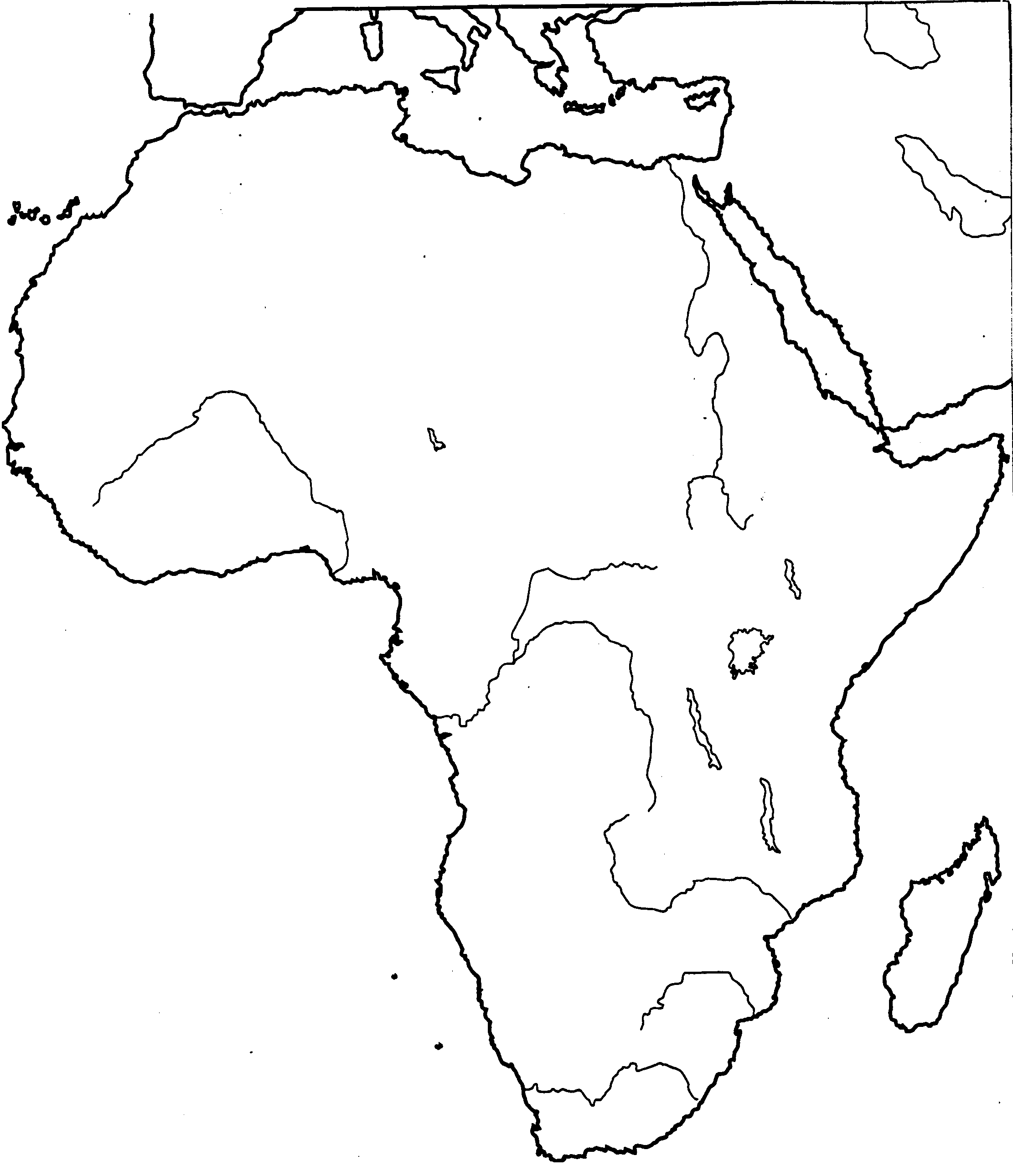 DesertSavannaRainforestFreshwater